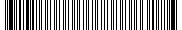 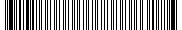 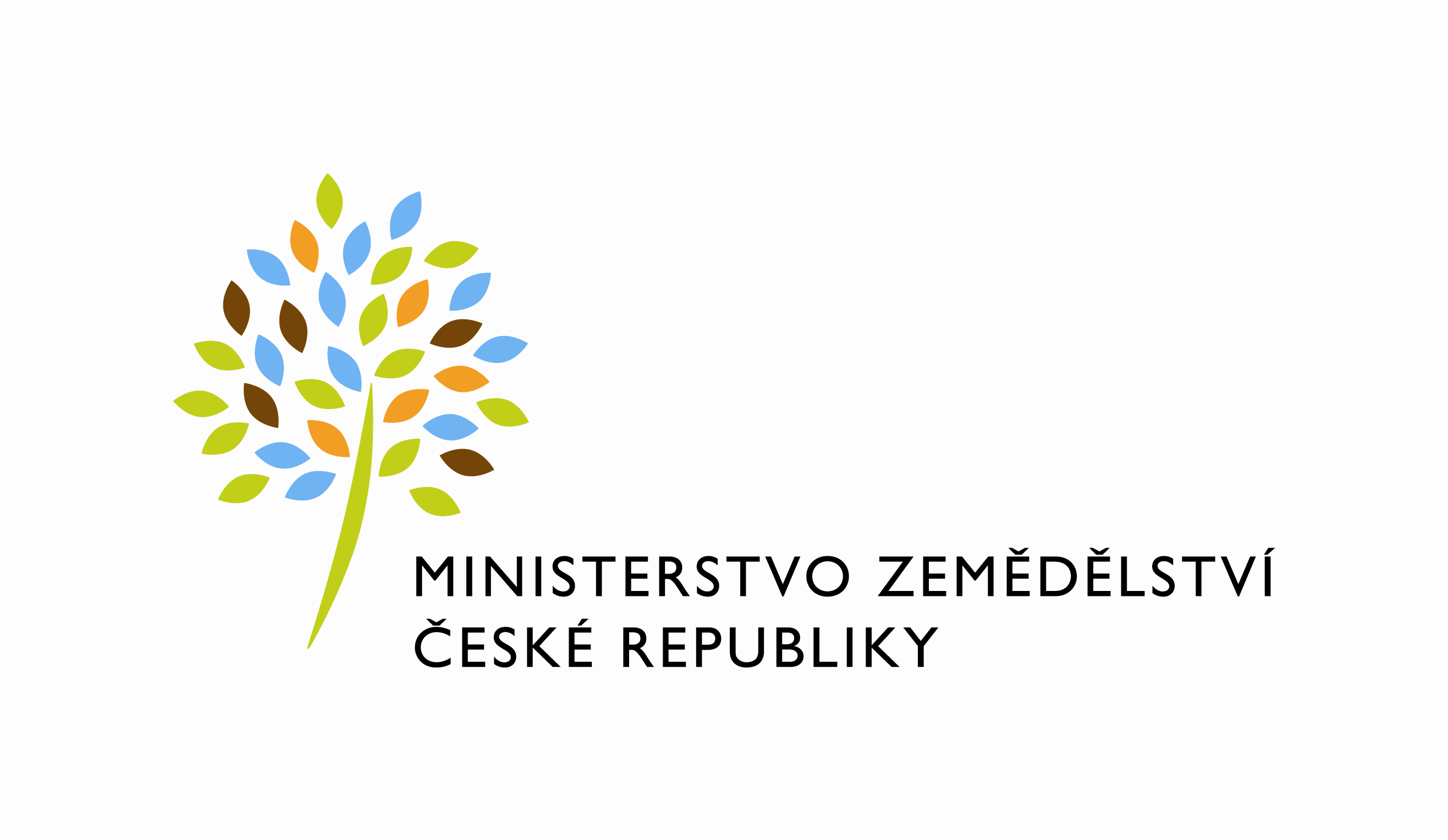 Požadavek na změnu (RfC) – Z32599a – věcné zadáníZákladní informaceStručný popis a odůvodnění požadavkuPopis požadavkuPředmětem požadavku je zajištění souladu Elektronického systému spisové služby (dále také jen „eSSL“; v prostředí MZe se jedná o systém DMS – Dokument managment system) s částí 2.1.5 a zvláště pak 2.1.7 NSESSS, která stanoví, že eSSL automaticky čísluje verze, a pokud je rozpracovaný dokument přihlášen jako nová verze, číslo verze se zvýší o jednu oproti verzi předchozí.Verzí dokumentu se ve smyslu NSESSS rozumí číselné nebo slovní označení rozpracovaného dokumentu (tj. dokumentu ve stadiu konceptu) v určité fázi jeho životního cyklu. Verzí je zpravidla jeden z rozpracovaných dokumentů, které se vztahují k téže věci (např. několik verzí návrhu dopisu, dle úprav v něm prováděných).V některých případech dokončené rozpracované dokumenty mohou existovat v několika verzích (například návrh rozhodnutí subjektu nebo připomínky více uživatelů).Odůvodnění požadované změny (změny právních předpisů, přínosy)Požadovaná úprava má vést k souladu s částí 2.1.7 NSESSS.Rizika nerealizaceNesoulad s NSESSS a tím nesplnění požadavků stanovených závaznými předpisy.Podrobný popis požadavku
Součástí implementace požadavku musí být dodavatelem vypracovaná analýza navrhnutého řešení, ve které budou níže popsané požadavky dodavatelem rozpracovány a MZe akceptovány.•	eSSL automaticky čísluje verze. Pokud je rozpracovaný dokument přihlášen jako nová verze, číslo verze se zvýší o jednu oproti verzi předchozí.•	eSSL spravuje různé verze rozpracovaného dokumentu jako jedinou entitu.•	Pokud má uživatel v eSSL rozpracovaný dokument, který je ve více než jedné verzi, eSSL mu umožní výběr alespoň jedné z následujících možností:a) určit všechny verze jako jeden dokument,b) určit jednu stanovenou verzi jako dokument,c) určit každou verzi jako samostatný dokument.•	Deklarování dokumentu je zaevidování verze rozpracovaného dokumentu (konceptu) do evidence dokumentů. Verze, které nejsou v eSSL deklarovány jako dokument, nejsou dále předmětem výkonu spisové služby. Dokument musí být zaevidován v evidenci dokumentů. (kapitola 2.7 NSESSS).Dopady na IS MZe(V případě předpokládaných či možných dopadů změny na infrastrukturu nebo na bezpečnost je třeba si vyžádat stanovisko relevantních specialistů, tj. provozního, bezpečnostního garanta, příp. architekta.).Na provoz a infrastrukturuNa bezpečnostNa součinnost s dalšími systémyPožadavky na součinnost AgriBus(Pokud existují požadavky na součinnost Agribus, uveďte specifikaci služby ve formě strukturovaného požadavku (request) a odpovědi (response) s vyznačenou změnou.)Požadavek na podporu provozu naimplementované změny(Uveďte, zda zařadit změnu do stávající provozní smlouvy, konkrétní požadavky na požadované služby, SLA.)Požadavek na úpravu dohledového nástroje(Uveďte, zda a jakým způsobem je požadována úprava dohledových nástrojů.)Požadavek na dokumentaciV připojeném souboru je uveden rozsah vybrané technické dokumentace – otevřete dvojklikem:    xxxDohledové scénáře jsou požadovány, pokud Dodavatel potvrdí dopad na dohledové scénáře/nástroj. U dokumentů, které již existují, se má za to, že je požadována jejich aktualizace. Pokud se požaduje zpracování nového dokumentu namísto aktualizace stávajícího, uveďte toto explicitně za názvem daného dokumentu, např. „Uživatelská příručka – nový“.Provozně-technická dokumentace bude zpracována dle vzorového dokumentu, který je připojen – otevřete dvojklikem: xxx      Akceptační kritériaPlnění v rámci požadavku na změnu bude akceptováno, jestliže budou akceptovány dokumenty uvedené v tabulce výše v bodu 5, budou předloženy podepsané protokoly o uživatelském testování a splněna případná další kritéria uvedená v tomto bodu. Základní milníkyPřílohy---Podpisová doložkaB – nabídkA řešení k požadavku Z32599Návrh konceptu technického řešení  ShrnutíZadavatel požaduje v kapitole 3 v bodech a-c umožnit uživateli vytvořit v DMS dokument z verzí následujícími třemi způsoby:a) určit všechny verze jako jeden dokument,b) určit jednu stanovenou verzi jako dokument,c) určit každou verzi jako samostatný dokument.DMS již v současné době nabízí práci s verzemi dokumentu. Verze nemají ČJ a mohli bychom je pokládat za „koncepty“, o kterých hovoří NSESSS. Zadání lze řešit dvěma způsoby, kdy jednodušší varianta řešení (A) počítá s drobnou úpravou stávající práce s verzemi a komplexnější varianta (B) by zavedla novou entitu Koncept. Poznámka:Bylo vybráno řešení (A), které bude pro uživatele představovat jen menší změnu.Detail řešeníVarianta A – Stávající stav s úpravou pro nové ČJ:Předpokládáme, že „verze dokumentu“ v DMS odpovídají „konceptům“, jak je popisuje NSESSS, proto body a) a b) považujeme za téměř splněné, využijeme stávající funkcionalitu systému:určit všechny verze jako jeden dokument – To je stávající stav, kdy dokument obsahuje několik vzestupně očíslovaných verzí dokumentu v přípravě.určit jednu stanovenou verzi jako dokument – Již nyní lze vytvořit z jakékoli verze verzi novou a z této poslední verze pak vytvořit nové ČJ. – Zde se bude úprava týkat zjednodušení procesu, kdy jakoukoli verzi půjde označit a přímo z ní vytvořit nové ČJ. Tím zároveň splníme bod c) zadání.Referent bude moci určit jakoukoli verzi a z ní vytvořit nový dokumentPříklad:V detailu dokumentu v sekci Verze -> Starší verze přidáme funkční tlačítko Kopie – nová entita s následnou nabídkou Kopie – jen obsah nebo Kopie – včetně příloh, stejně jako je tomu při vytváření kopie do nového ČJ ve stávajícím řešení pro poslední otevřenou verzi dokumentu.Řešení rozšíříme o možnost Ručního přiřazení ČJ. Konfigurační položku „Automaticky přidělit ČJ“ rozdělíme zvlášť pro přijaté a vlastní dokumenty. Pokud bude vypnuto pro automatické generování ČJ pro vlastní dokumenty, tak nově založené dokumenty by neměly ČJ, a tudíž by je bylo možno považovat za koncepty. Příklad: xxxČJ dokumenty získají buď vložením do spisu nebo (nová vlastnost) rozhodnutím uživatele. Uživatel použije funkční tlačítko, které pro tento účel vytvoříme.Nové tlačítko „Přiřadit ČJ“ bude dostupné na obrazovce Detailu dokumentu, když bude v konfiguraci políčko v sekci „Základního nastavení“ - “Dokumenty vlastní – Automatické přidělení ČJ“ nezaškrtnuto. Z praktického důvodu dále pole Věc upravíme na povinné.Uživatelské a licenční zajištění pro ObjednateleBez dopaduDopady do systémů MZeBez dopaduNa provoz a infrastrukturu(Pozn.: V případě, že má změna dopady na síťovou infrastrukturu, doplňte tabulku v připojeném souboru - otevřete dvojklikem.)     xxxNa bezpečnostNávrh řešení musí být v souladu se všemi požadavky v aktuální verzi Směrnice systémové bezpečnosti MZe. Upřesnění požadavků směrnice ve vztahu k tomuto RfC:Na součinnost s dalšími systémyNa součinnost AgriBusNa dohledové nástroje/scénářeOstatní dopady(Pozn.: Pokud má požadavek dopady do dalších požadavků MZe, uveďte je také v tomto bodu.)Požadavky na součinnost Objednatele a třetích stran(Pozn.: K popisu požadavku uveďte etapu, kdy bude součinnost vyžadována.)Harmonogram plněníPracnost a cenová nabídka navrhovaného řešenívčetně vymezení počtu člověkodnů nebo jejich částí, které na provedení poptávaného plnění budou spotřebovány(Pozn.: MD – člověkoden, MJ – měrná jednotka, např. počet kusů)Případné další informace.PřílohyPodpisová doložkaC – Schválení realizace požadavku Z32599Specifikace plněníPožadované plnění je specifikováno v části A i B tohoto RfC. Dle části B bod 3.2 jsou pro realizaci příslušných bezpečnostních opatření požadovány následující změny:Uživatelské a licenční zajištění pro Objednatele (je-li relevantní):Požadavek na součinnost(V případě, že má změnový požadavek dopad na napojení na SIEM, PIM nebo Management zranitelnosti dle bodu 1, uveďte také požadovanou součinnost Oddělení kybernetické bezpečnosti.)Harmonogram realizacePracnost a cenová nabídka navrhovaného řešenívčetně vymezení počtu člověkodnů nebo jejich částí, které na provedení poptávaného plnění budou spotřebovány(Pozn.: MD – člověkoden, MJ – měrná jednotka, např. počet kusů)PosouzeníBezpečnostní garant, provozní garant a architekt potvrzují svým podpisem za oblast, kterou garantují, správnost specifikace plnění dle bodu 1 a její soulad s předpisy a standardy MZe a doporučují změnu k realizaci. (Pozn.: RfC se zpravidla předkládá k posouzení Bezpečnostnímu garantovi, Provoznímu garantovi, Architektovi, a to podle předpokládaných dopadů změnového požadavku na bezpečnost, provoz, příp. architekturu. Koordinátor změny rozhodne, od koho vyžádat posouzení dle konkrétního případu změnového požadavku.)SchváleníSvým podpisem potvrzuje požadavek na realizaci změny:(Pozn.: Oprávněná osoba se uvede v případě, že je uvedena ve smlouvě.)VysvětlivkyID PK MZe:005Název změny:VerzováníVerzováníVerzováníVerzováníDatum předložení požadavku:Datum předložení požadavku:Požadované datum nasazení:Kategorie změny:Normální       Urgentní  Priorita:Vysoká    Střední     Nízká Oblast:Aplikace         Zkratka: DMSOblast:Aplikace         Typ požadavku: Legislativní    Zlepšení    Bezpečnost Oblast:Infrastruktura  Typ požadavku:Nová komponenta    Upgrade   Bezpečnost    Zlepšení    Obnova  RoleJméno Organizace /útvarTelefonE-mailŽadatel:Vladimír Velas11150221814588vladimir.velas@mze.czMetodický garant:Lucie Kubáčová11145221813032lucie.kubacova@mze.czVěcný garant:Oleg Blaško11150221812777oleg.blasko@mze.czKoordinátor změny:Nikol Janušová11151221812777nikol.janusova@mze.czPoskytovatel/Dodavatel:xxxT-SOFT a.s.xxxxxxSmlouva č.:S2021-0013, DMS: 224-2021-11150KL:HR-001IDDokumentFormát výstupu (ano/ne)Formát výstupu (ano/ne)Formát výstupu (ano/ne)GarantIDDokumentel. úložištěpapírCDGarantAnalýza navrhnutého řešeníXxžadatelDokumentace dle specifikace Závazná metodika návrhu a dokumentace architektury MZeXžadatelTestovací scénář, protokol o otestováníXžadatelUživatelská příručkaXVěcný garantProvozně technická dokumentace (systémová a bezpečnostní dokumentace)XOKB, OPPT Zdrojový kód a měněné konfigurační souboryXOPPTWebové služby + konzumentské testyXDohledové scénáře (úprava stávajících/nové scénáře)XMilníkTermínNasazení na provozní prostředí15.07.2022Akceptace31.07.2022Za resort MZe:Jméno:Podpis:Metodický garantLucie KubáčováKoordinátor změny:Nikol JanušováID PK MZe:005Č.Oblast požadavkuPředpokládaný dopad a navrhované opatření/změnyŘízení přístupu 3.1.1. – 3.1.6.Dohledatelnost provedených změn v datech 3.1.7.Centrální logování událostí v systému 3.1.7.Šifrování 3.1.8., Certifikační autority a PKI 3.1.9.Integrita – constraints, cizí klíče apod. 3.2.Integrita – platnost dat 3.2.Integrita - kontrola na vstupní data formulářů 3.2.Ošetření výjimek běhu, chyby a hlášení 3.4.3.Práce s pamětí 3.4.4.Řízení - konfigurace změn 3.4.5.Ochrana systému 3.4.7.Testování systému 3.4.9.Externí komunikace 3.4.11.MZe / Třetí stranaPopis požadavku na součinnostPopis etapyTermínNasazení na testovací prostředí1.7.2022Nasazení na produkční prostředí / Akceptace31.07.2022Oblast / rolePopisPracnost v MD/MJv Kč bez DPHv Kč s DPHAnalýza, Implementace vč. otestování, Nasazení, Dokumentace36,5423 400512 314Volné Ad-hoc MD pro dodatečné úpravy *558 00070 180Celkem:Celkem:41,5481 400582 494IDNázev přílohyFormát (CD, listinná forma)Název DodavateleJméno oprávněné osobyPodpisT-SOFT a.s.xxxID PK MZe:005Č.Oblast požadavkuRealizovat(ano  / ne )Upřesnění požadavkuŘízení přístupu 3.1.1. – 3.1.6.Dohledatelnost provedených změn v datech 3.1.7.Centrální logování událostí v systému 3.1.7.Šifrování 3.1.8., Certifikační autority a PKI 3.1.9. Integrita – constraints, cizí klíče apod. 3.2.Integrita – platnost dat  3.2.Integrita - kontrola na vstupní data formulářů 3.2.Ošetření výjimek běhu, chyby a hlášení 3.4.3.Práce s pamětí 3.4.4.Řízení - konfigurace změn 3.4.5.Ochrana systému 3.4.7.Testování systému 3.4.9.Externí komunikace 3.4.11.Útvar / DodavatelPopis požadavku na součinnostOdpovědná osobaPopis etapyTermínZahájení plnění1.12.2021Dokončení plnění31.7.2022Oblast / rolePopisPracnost v MD/MJv Kč bez DPH:v Kč s DPH:Analýza, Implementace vč. otestování, Nasazení, Dokumentace36,5423 400512 314Volné Ad-hoc MD pro dodatečné úpravy *558 00070 180Celkem:Celkem:41,5481 400582 494RoleJménoPodpis/MailBezpečnostní garantRoman SmetanaProvozní garantIvo JančíkArchitektXxxRoleJménoPodpisŽadatelVladimír VelasVěcný garantOleg BlaškoKoordinátor změnyNikol JanušováOprávněná osoba dle smlouvyVladimír Velas